Wie lebt ein Fisch im Wasser?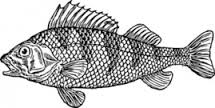 Der Fisch bezieht den lebenswichtigen ............................................... aus dem Wasser.Durch das Öffnen des Mauls strömt .......................... in die Mundhöhle, das dann durchdie ............................................. wieder nach aussen gepresst wird. Dabei wird der Sauerstoff von den ...................................... aus dem Wasser entzogen.Je nach Lebensraum der Fische spielt die ..................................................... eine wichtige Rolle.Warmes Wasser enthält ........................ Sauerstoff und die Fische müssen mehr atmen oder sie ziehensich in kühlere Gewässer zurück. In schneller fliessenden Bächen wird durch das Bewegen des Wassers................ Sauerstoff aus der Luft eingeschleust.In fast stehenden Gewässern stammt der Sauerstoff aus den grünen .................................. .Muss ein Vogel seine Flügel immer benutzen, um in einer bestimmten Höhenlage zu bleiben,hat es der Fisch besser. Die .................................................... trägt ihn im Wasser.Er füllt diesen kleinen Luftsack (er schnappt nach Luft), um dann in einer bestimmten Tiefe zu schweben.Will er nach ................., so bläst er die Luft wieder heraus.Diese Schwimmblase befindet sich unter der ............................................. und den kräftigen Muskeln.Sobald ein Fisch krank oder tot ist, treibt diese Blase den Fisch auf dem ................... nach oben.Die meisten Fische können nur 20 - 30 Meter weit sehen. Schuld daran sind nicht die Fischaugen, sondern die geringe .......................................................... des Wassers.Der Geruchs- und Geschmackssinn ist aber sehr gut ausgebildet. Mit Hilfe des Geschmackssinns erkennen Fische ihren Nachwuchs, den Sexualpartner und das .................................................... (Lachs).Fische sind gar nicht ............... - wie wir oft annehmen - und sie können Töne und Geräusche ganz gutwahrnehmen, auch wenn sie keine äusseren ............................ haben.In der Haut liegen auch sehr empfindliche Sinneszellen, die geringe ..........................................................registrieren. Mit Hilfe dieses Sinnes hält der Fisch sich in seiner bevorzugten Temperaturschicht imWasser auf.Versuche die Wörter im untenstehenden Kästchen in die Lücken einzusetzen!